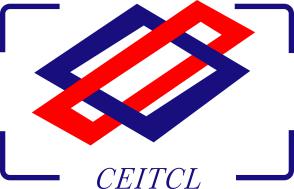 询价采购文件目录询价邀请函（询价公告）中经国际招标集团有限公司（以下简称“政府采购代理机构”）受湖北美术学院（以下简称“采购人”）的委托，就湖北美术学院洒水车采购项目进行询价采购。项目概况1、项目名称：湖北美术学院洒水车采购项目 
2、项目编号：ZJZB-202006-174 3、采购预算：人民币15万元，最高限价15万元；（含财政资金 / 万元，其他资金15 万元）4、资金性质：自筹资金5、项目内容及需求：本次询价共分1个项目包，具体需求如下，详细技术规格、参数及商务要求见本项目询价文件第三章内容。第1包：项目包编号：01项目包名称：洒水车采购项目类别：货物简要技术要求/项目性质：(详见采购文件第三章“项目采购需求”）交货期：合同签订后14日历天内供货。质保期/保修期：底盘质保3年或36万公里（以先到为准），上装设备（洒水设备）质保一年。质量标准：达到国家或行业颁布的其他现行各项技术标准和验收规范规定
6、供应商参加询价的报价超过该包采购预算金额的，该包报价无效；
7、采购项目需要落实的政府采购政策:本项目需落实政府采购强制、优先采购节能产品政策；政府采购优先采购环保产品政策；政府采购促进中小企业发展（监狱企业、残疾人福利性单位视同小微企业）等政策详见询价文件；
本项目是否专门面向中小企业、监狱企业、残疾人福利性单位：否
8、供应商如需查询技术要求可直接到我处查阅询价文件。供应商资格要求供应商资格要求为参与本项目供应商应具备的基本条件，参加询价的供应商必须满足资格要求中的对应的所有条款，并按照相关规定在响应文件中递交资格证明文件。供应商必须符合《中华人民共和国政府采购法》第二十二条要求；   1.1具有独立承担民事责任的能力（经营范围需满足采购需求）；1.2具有良好的商业信誉和健全的财务会计制度；1.3具有履行合同所必需的设备和专业技术能力；1.4有依法缴纳税收和社会保障资金的良好记录；1.5参加政府采购活动前三年内（不足3年按公司成立时间起算），在经营活动中没有重大违法记录（提供书面声明，格式见询价文件第六章），重大违法记录是指供应商因违法经营受到刑事处罚或者责令停产停业、吊销许可证或者执照、较大数额罚款等行政处罚；1.6法律、行政法规规定的其他条件；供应商参加本次政府采购活动前一年内未被列入“信用中国”网站(www.creditchina.gov.cn)失信被执行人、重大税收违法案件当事人、政府采购严重违法失信行为记录名单和“中国政府采购”网站（www.ccgp.gov.cn）政府采购严重违法失信行为记录名单（评审时以采购代理机构现场查询结果为准）；如国家法律法规对市场准入有要求的还应符合相关规定；本项目不接受联合体参与询价。询价文件的获取获取时间：2020年7月1日起至2020年7月6日每天上午09:00～12:00、下午14:30～17:00，法定节假日以及休息日（周六周日）除外；获取地点：网上获取；获取方式：因疫情原因，本项目采取网上获取文件的方式，请各供应商将以下资料加盖公章扫描后传至2102252595@qq.com（邮件主题名称必须备注所投项目名称及公司姓名，否则不予受理），以邮箱显示收到的时间为准，递交资料后请联系代理机构工作人员支付询价文件费用并确认后获取询价文件。①法定代表人身份证明书（格式附后）及法定代表人身份证真彩扫描件或法定代表人授权书（格式附后）及受托人身份证真彩扫描件；
②营业执照真彩扫描件；
③项目报名表（格式附后）；询价文件人民币400元/本，售后不退，不办理邮寄；注：与采购人存在利害关系可能影响采购公正性的法人、其他组织或者个人，不得参与本项目；单位负责人为同一人或存在控股、管理关系的不同单位只能有一家单位报名(按在采购代理机构处获取文件登记的先后顺序)。为本项目提供过整体设计、规范编制或者项目管理、监理、检测等服务的供应商不得参加本次采购活动。四、文件送达地点及截止时间送达地点：武昌区中北路岳家嘴立交山河企业大厦4806室截止时间：2020年7月 9日14:00 时（北京时间），截止时间前半小时开始接收文件参加要求：响应文件须密封后由响应文件合法签署人（指法定代表人或授权委托人）于截止时间前递至上述送达地点。需携带法定代表人身份证明书（或法定代表人授权书）和本人身份证原件出席开标会。逾期送达或未密封的响应文件恕不接受。五、采购人联系方式采 购 人： 湖北美术学院地    址： 武汉市江夏区粟庙路6号 采购部门联系人：汪老师联系电话：027- 81318329 六、政府采购代理机构联系方式代理机构：中经国际招标集团有限公司地    址：武汉市武昌区中北路岳家嘴立交山河企业大厦4805室联 系 人：张梦、叶汪笛、彭盼明电    话：027-87820788                    邮    箱：2102252595@qq.com七、信息发布媒体（一）《中经国际招标集团有限公司官网》（网址：http://www.ceitcl.com/）（二）《中国采购与招标网》（网址：https://www.chinabidding.cn/）采购公告期限：自以上网站发布公告次日起3个工作日，本项目将在以上网站发布所有信息，请参加本项目竞标的供应商密切关注。
八、 注意事项1、供应商在获取本项目询价文件前须仔细阅读资格要求内容，并按询价文件规定要求在响应文件中递交合格有效的资格证明文件，资格审查不合格将导致竞标失败。2、供应商对自己所提供的资格证明材料的真实性负责，无论何时，如发现供应商提供虚假的材料，将按照《中华人民共和国政府采购法》及本项目询价文件的有关规定进行严肃处理，并在相关网站上进行通报。3、请供应商仔细阅读本询价文件的全部条文，对于文件中存在的任何含糊、遗漏、相互矛盾之处，或是对于采购范围的界定和采购内容的要求不清楚，认为存在歧义的，供应商应按本文件规定的时限向采购代理机构寻求书面澄清；未提出澄清要求的，则认同为完全理解本文件要求并接受采购人或采购代理机构可能作出的任何最终解释。4、关于本项目询价文件有关内容的澄清、修改及变更等通知将通过书面形式经邮箱通知各供应商同时电话或短信告知，若采购人或采购代理机构未收到回复，视为收悉，并默认通知内容。若因供应商自身原因接收消息不及时，导致竞标受影响，其后果自行承担。中经国际招标集团有限公司2020年7月1日报价须知报价须知前附表供应商应仔细阅读询价文件的第二章“报价须知”，下面所列资料是对“报价须知”的具体补充和说明。如有矛盾，应以本表为准。供应商须知适用范围本询价文件适用于本询价邀请函中所述项目的货物及相关服务的采购。定义“采购人”是指:见供应商须知前附表。“监管部门”是指: 见供应商须知前附表。“政府采购代理机构”是指: 见供应商须知前附表。合格的供应商符合《政府采购法》第二十二条规定的供应商。符合本《询价文件》供应商须知前附表规定的供应商。合格的货物和服务“货物”是指供应商制造或组织符合询价文件要求的货物等。询价文件中没有提及货物来源地的，根据《政府采购法》的相关规定均应是本国货物，另有规定的除外。货物必须是其合法生产的符合国家有关标准要求的货物。“服务”是指询价文件规定投标须承担其他义务，包括但不限于：供应商须承担的运输、安装、调试、技术支持、培训以及其他类似附加服务的义务。投标费用供应商应承担所有与准备和参加询价有关的费用。不论询价的结果如何，政府采购代理机构和采购人均无义务和责任承担这些费用。4.2  本询价文件的解释权在中经国际招标集团有限公司。交货期及质保期5.1  交货期：见供应商须知前附表。5.2  质保期：见供应商须知前附表。响应文件编制基本要求及递交6.1  响应文件的数量：见供应商须知前附表。 响应文件的制作：供应商应认真阅读本询价文件，按询价文件的要求编制响应文件，对本询价文件的商务要求和技术条款作出实质性的响应和答复。 响应文件应按本询价文件的全部内容，包括所有的补充通知及附件进行编制。 如因供应商只填写和提供了本询价文件要求的部分内容和附件，而给评审造成困难，其可能导致的结果和责任由供应商自行承担。询价供应商应当对询价响应文件进行装订，对未经装订的询价响应文件可能发生的文件散落或缺损，由此产生的后果其责任由询价供应商承担。 响应文件的密封：响应文件必须密封，并须在密封件启封处加盖公章。 响应文件的有效期：递交响应文件的截止时间起90日历天 响应文件的签署：响应文件须由参加报价供应商的法人代表或法定代表授权人在询价文件规定签名、盖章处逐一签名和加盖公章。否则，其响应文件无效。响应文件应尽量避免涂改、行间插字或删除，若出现上述情况，改动之处须加盖单位公章且由供应商的法定代表人或其正式授权的代表签字或盖章。签字或盖章的具体要求见供应商须知前附表。响应文件因字迹潦草或表达不清所引起的后果由供应商负责。 除询价文件的技术规格中另有规定外，计量单位应使用中华人民共和国法定计量单位。响应文件递交截止时间及地点：见供应商须知前附表。报价及付款结算要求报价的价格构成：见供应商须知前附表。付款与结算要求：见供应商须知前附表。报价超过采购预算的响应文件将被视为无效文件。询价采购活动报价保证金保证金金额：见供应商须知前附表。保证金形式：见供应商须知前附表。保证金的递交时间：应于供应商须知前附表规定的响应文件递交截止时间之前递交至中经国际招标集团有限公司，保证金的真实性在财务进账时查证，如发生退票和不能进账，其后果由供应商自负。未按时递交保证金或保证金金额不足的供应商，其响应文件将被视为无效文件。未成交的供应商，在成交通知书发出后五个工作日内退还未成交供应商的投标保证金。成交供应商的投标保证金，在成交供应商与采购人签订合同后5个工作日内不计利息原额退还。采购代理服务费9.1  采购代理服务费及其收取方式：见供应商须知前附表履约保证金10.1询价采购文件对履约保证金有规定的，成交供应商应按规定在签订合同前缴纳履约保证金。有关履约保证金的规定询价供应商须知前附表。第三章  采购需求技术部分要求1、项目概况：目前现有的洒水车在我校已使用十年。洒水车作为一个特殊车辆，在冬季使用较少，夏季使用频繁，且为了水压足够，常年需要挂低档高转速运转。从使用特点上造成车辆损耗大于家用车，每年都要花费一笔费用用于该车辆的维修。2、品牌为东风牌，发动机排量不小于1.5L，满足国六排放标准，车辆轴距3800mm左右；3、罐体有效容积不小于7立方米,运输介质:水,密度1000千克/每立方米。4、洒水车基本设备设备要求：前对冲（锥形头冲洗公路路面）；后洒（公路路面喷洒降尘养护）；侧喷；高位侧花洒（路边绿化带浇灌养护）；后工作平台高压水炮（喷水方式从雾状到柱状线性可调，最大射程30米）；水泵：自吸式离心水泵，可自吸自排，可泵进泵出。5、所有出水口在驾驶室内用电控按钮操作控制开闭，不需要人工下车扳动阀门。方便，快捷，提高操作舒适性，可灵活避让行人。
    6、车内须配置冷、暖空调，洒水车需带洒水工作音乐提醒装置，以方便行人及车辆避让。二、商务部分要求1、违约责任：1.1所有拟派服务人员及服务内容均需按照询价文件指标要求及竞标响应情况进行检查核对后方可签订合同，不满足询价文件要求的，采购人有权不对其进行验收；同时采购人有权对成交供应商进行双倍罚款或取消合同。1.2若非采购人原因，成交供应商逾期签订合同的，成交供应商向采购人支付逾期违约金，逾期违约金为每天1000.00元人民币，但其最终累计金额不超过合同价款的10%。1.3因成交供应商原因服务质量及诚信要求达不到约定的标准，由成交供应商向采购人支付合同价款10%的违约金。2、验收内容：2.1所有产品是否符合国家标准、国际标准或行业标准；2.2所有产品是否满足询价文件的要求及响应文件的承诺3、交货地点：湖北美术学院藏龙岛校区；4、交货期：合同签订后14日历天内供货。5、质保期/保修期：底盘质保3年或36万公里（以先到为准），上装设备（洒水设备）质保一年。6、履约保证金：合同金额的5%，签订合同前5个工作日递交，以支票、汇票、本票或者金融机构、担保机构出具的保函等非现金形式提交。合同签订后，履约保证金转为质保金，一年后无息退还，按采购人财务处相关规定办理； 7、付款方式：甲乙双方按成交价签订合同，乙方提供符合甲方要求的车辆，甲方验收合格后支付20%的预付款；乙方协助甲方完成车辆上牌、过户等工作后，甲方于5个工作日内将合同款项支付至乙方。
8、维修方案及期限：8.1跟踪服务时间：终身；8.2在交客户使用之日起，在正常使用范围内，行驶36万公里内或三年内免费修理（不包括易损件和电器部分），超过质保期，只收取零件费；8.3服务到达时间： 2小时内到达；9、质保期后配件供应价格方式：根据用户需求，用户所在地底盘技术服务站统一供货或由我厂售后服务部直接供给配件；配件只收成本费用，不加其他费用。10、其他要求：★10.1乙方应协助甲方完成车辆上牌的一切手续，期间产生的费用（包括裸车价、送车到采购人单位的过路费、油费、临时牌照费、上牌服务费（含工本）的等相关费用）由乙方承担，甲方负责车辆保险费用和相应的购置税和车船税等税费。10.2上述办理证、照等人工、交通、食宿等其他所有成本采购人不再另行支付，视为包含在报价表单价中。注：以上清单需求表中如出现涉及固定规格型号、尺寸及重量的均为参考，允许略有误差，但供应商报价的产品必须符合采购人使用功能及质量要求，并提供相应技术参数证明其符合采购需求或优于采购需求，否则视其为不满足采购需求。如涉及固定厂家品牌也均为参考或推荐，并不具有唯一性，供应商可提供同等档次或更高档次产品，并提供相应技术参数证明其符合采购需求或优于采购需求，否则视其为不满足采购需求。第四章  询价采购程序及评定成交标准询价采购程序成立询价小组中经国际招标集团有限公司将组织询价小组，询价小组由有关专家三人以上的单数组成。询价小组应当对采购项目的价格构成和评定成交的标准等事项作出规定。询价小组人数详见《供应商须知前附表》。询价小组中的评审专家人数不小于询价成员总数的2/3，评审专家的产生详见《供应商须知前附表》确定被询价的供应商名单根据采购需求，从符合相应资格条件的供应商名单中确定不少于三家的供应商，并向其发出询价通知书让其报价。询价询价小组要求被询价的供应商一次报出不得更改的价格。中小企业如符合工信部联企业〔2011〕300号文中对中小企业划型标准的，需提供本单位的《中小企业声明函》（详见附件）及企业相关证明材料。证明材料需为政府相关职能部门或行业主管部门或行业协会出具的企业划型证明材料，需同时提供制造商及代理商双方的证明材料（制造商直接谈判的仅需提供制造商材料），并填写《中小企业声明函》，材料不全的不予折扣。经评委会审核确认供应商符合工信部联企业〔2011〕300号文中对中小企业划型标准的，将根据财库〔2011〕181号文的相关规定在评定时对小型和微型企业产品的价格给予6%的扣除后的价格参与评审。节能环保按照财政部、国家发展改革委关于印发《节能产品政府采购实施意见》的通知（财库【2004】185号）/《关于环境标志产品政府采购实施的意见》（财库【2006】）90号）文件执行。如供应商所投产品符合以上文件的政策支持，须提供产品认证证书（合格有效时间内的）、清单公告媒体的网页打印件并作出明显标识。经评委会审核确认供应商所投产品在清单内，符合政策支持要求的，最终报价相同的情况下，将优先采购节能环保产品。确定成交供应商询价小组将应当从质量和服务均能满足采购文件实质性响应要求的供应商中，按照最后报价由低到高的顺序提出3名以上成交候选人。废标条款属于下列情况之一者为废标：响应文件送达的时间已超过规定的报价截止时间；供应商未按本询价采购文件要求递交竞标保证金；响应文件未按本询价采购文件要求制作、密封；响应文件未按询价采购文件规定要求签署、盖章； 响应文件内容不符合本询价采购文件的要求；供应商未按本询价采购文件要求提供相关资格证明文件；供应商竞标总报价超过了本项目采购预算，采购人无力支付；供应商发生影响采购公正的违法、违规行为；供应商在采购过程中使用不真实材料.成交的标准必须符合下列各项条件：供应商已按本询价采购文件要求递交竞标保证金；供应商全部实质性响应本询价采购文件的各项要求；供应商具备生产、提供项目所需产品、服务的综合能力；供应商满足本询价采购项目的技术及交货（工期）要求，能保证质量，确保项目按时实施；供应商的响应文件完整齐全；供应商能提供最佳服务。第五章  合同格式（此合同书仅供签订正式合同时参考用）合　　同　　协    议   书项目名称：      合同编号：签订日期：      签订合同地点：本合同由         （以下简称“需方”）与            （以下简称“供方”）签订。供方以总金额           万元人民币（用大写数字书写）向需方提供如下 （工程/货物/服务）：经双方协商，同意按下列条文执行：1.本合同供、需双方必须遵守国家颁布的“合同法”，并各自履行应负的全部责任和义务。2.需方保证按合同条款规定的时间和方式付给供方到期应付的货款，并承担应负的责任和义务。3.供方保证全部按合同条款规定的内容和交货期向需方提供合格的（工程/货物/服务），并承担应负的责任和义务。4.	合同文件下列文件为本合同不可分割的部分。4.1	本询价采购文件；4.2	供方成交的询价响应文件；4.3	合同协议书；4.4	合同条款；4.5	  （政府采购代理机构）  发出的成交通知书；4.6	附件：4.6.1 采购方在采购期间发布的所有补充通知；4.6.2 供方在谈判期内补充的所有书面文件；4.6.3 供方在谈判时随同询价响应文件一起递送的资料及附图；4.6.4 在商洽本合同时，双方澄清、确认并共同签字的补充文件、技术协议。5.	合同范围和条件本合同的范围和条件应与上述规定的合同文件内容相一致。6.	货物及数量本合同所提供的  （工程/货物/服务）  及数量详见询价采购文件的要求及供方询价响应文件中的承诺。7.	付款条件本合同的付款条件在询价采购文件中有明确规定。8.	合同金额合同总金额见合同书，分项价格在供方的询价响应文件中有明确规定。9.	交货时间和交货地点本合同中 （工程/货物/服务） 的 (交货时间/服务完成时间） 、 (交货地点/服务地点） 在询价采购文件中有明确规定。10.	合同生效本合同经供、需双方授权代表签字和加盖公章（或合同专用章）后生效。如采购申请公证的，合同需经公证机构公证后生效。11.	合同的份数本合同正本一式  份，需方执  份，供方执  份；副本一式  份，需方执  份，供方执  份，主管部门执  份。12.	合同的失效本合同在合同价款结清后失效。需　　方	供　　方单位名称（盖章）：	单位名称（盖章）：单位地址：	单位地址：法人代表授权人(签字)：	法人代表授权人(签字)：联 系 人：	联 系 人：电　　话：	电　　话：传　　真：	传　　真：邮政编码：	邮政编码：开户银行：	开户银行：帐　　号：	帐　　号：税　　号：	税　　号：合同签订地址：第六章  响应文件格式封面：响 应 文 件（正本/副本）项目编号：                            项目名称：                            询价供应商名称（盖章）：                       日          期：       年       月       日响应文件目录注：询价响应文件目录及内容每页须顺序编写页码。一、报价函（政府采购代理机构）：依据贵方（项目名称/项目编号）项目第   包货物的询价邀请，我方代表（姓名、职务）经正式授权并代表供应商（供应商的名称、地址）提交下述文件正本一份，副本二份。询价响应文件；资格证明文件；按采购的规定递交元（人民币大写）的保证金（如有）。并进行如下承诺声明：我公司在参加本次政府采购活动前3年内在经营活动中没有重大违法记录；我公司在本响应文件中所提供的全部资格证明文件均真实有效，我方承诺对其真实性负责并承担相应后果；我公司在本响应文件中所响应的内容均将成为签订合同的依据，并承诺按响应内容提供相应服务；重要声明：4.1与我方单位负责人为同一人的其他单位名称：□无；□有，具体单位名称为：     4.2与我方存在控股、管理关系的其他单位的名称：□无；□有，具体单位名称为：     4.3参与本项目采购活动前，是否为本项目前期准备提供过整体设计、规范编制或者项目管理、监理、检测等服务：□否；□是，已提供的具体服务内容为：     （备注：以上3项声明，必须如实选择，选中项用√表示，未选中项用□表示。①“单位负责人”是指单位法定代表人或者法律、行政法规规定代表单位行使职权的主要负责人。②本条所规定的控股、管理关系仅限于直接控股、直接管理关系，不包括间接的控股或管理关系。③供应商如未如实填报，视为提供虚假材料谋取中标，应承担相应法律责任。）在此，我方宣布同意如下：所附《报价一览表》中规定的应提交和交付的货物报价总价为（注明币种，并用文字和数字表示的报价总价）。将按询价采购文件的约定履行合同责任和义务。已详细审查全部询价采购文件，包括（补充文件等），对此无异议。本询价响应文件的有效期自询价截止时间起共   90  日历天。接收询价采购文件中关于没收保证金的约定。同意提供按照贵方可能要求的与其报价有关的一切数据或资料。与本报价有关的一切正式往来信函请寄：。供    应    商：（盖章）法定代表人（签字或盖章）：通  讯  地  址：传        　真：电          话：电  子  函  件：授权代表（签字）：日         期：二、法定代表人授权书兹授权　　　   同志为我公司参加贵单位组织的（项目名称）采购活动的供应商代表人（询价代表），全权代表我公司处理在该项目采购活动中的一切事宜。代理期限从年 月日起至年 月日止。授权单位（盖章）：法定代表人（签字或盖章）：签发日期：年 月日         附：授权代表职务：性别：授权代表身份证号码：三、法定代表人身份证明书兹证明（姓名）在我单位任职务，系（供应商）的法定代表人。供应商（盖章）：法定代表人（签字或盖章）：性别：年龄：身份证号码：年月日注：本表适用于供应商不授权代理人，而由法定代表人直接参加询价并签署响应文件的情况；四、报价一览表项目名称：项目编号：说明：（1）人民币报价。（2）价格应按照“供应商须知” 的要求报价。（3）此表除保留在询价响应文件中外，另复制一份与法定代表人授权书（原件）、保证金缴纳证明（如有）（复印件）及报价优惠声明（如有）一起另外密封装在一个小信封中。询价供应商法定代表人（签字）：询价供应商授权代表（签字）：询价供应商名称（盖章）：时                 间：年月日五、报价费用构成表项目名称：项目编号：说明：所有价格按照“供应商须知”要求执行，精确到个数位。分项报价总计价格必须与《报价一览表》报价一致。如果不提供详细的报价费用构成可能将被视为没有实质性响应询价文件。询价供应商法定代表人（签字）：询价供应商授权代表（签字）：询价供应商名称（盖章）：时                 间：年月日六、偏离说明表项目名称：                         项目编号：说明：供应商应对询价采购文件的各项要求，逐条说明询价响应文件做出的实质性响应，并申明询价响应文件的偏离和例外。优于询价采购文件要求的为正偏离，不满足的为负偏离。对有具体参数要求的指标，询价供应商必须提供所投产品的具体参数值。如果仅注明“符合”，“满足”或简单复制询价采购文件要求，将可能导致报价被拒绝。询价供应商授权代表（签字）：询价供应商名称（盖章 ）：时                 间：年月日七、类似业绩一览表项目名称：                         项目编号：说明：1.附询价供应商承担类似项目的情况填入本表中，提供业绩合同等评分标准要求的相关证明材料。 无证明材料的内容评审时将不予考虑。
2.公开竞标成交的类似业绩，还应提供成交/中标公告网页链接。

询价供应商授权代表（签字）：询价供应商名称（盖章 ）：时                 间：年月日八、拟投入项目组人员一览表项目名称：                         项目编号：说明：附拟投入项目组人员身份证、劳动合同、社保证明、职称证书、学历证书等评分标准要求的其他相关证明材料。无证明材料的内容评审时将不予考虑。

询价供应商授权代表（签字）：询价供应商名称（盖章 ）：时                 间：年月日九、供应商的资格声明1.名称及基本情况：（1）供应商名称：（2）地址：        邮箱：            电  话：           传真：（3）成立或注册日期：（4）公司性质：（5）法定代表人或主要负责人：（6）员工人数：2．供应商认为需要声明的其他情况：兹证明上述声明是真实的、正确的，并提供了全部能提供的资料和数据，我们同意遵照采购代理机构要求出示的有关证明文件。电      话：                     传      真：询价供应商授权代表（签字）：询价供应商名称（盖章 ）：时                 间：年月日十、资格证明文件提供第一章第二款资格要求的资格证明文件的真彩扫描件。
十一、报价技术文件由供应商自行编制，目录清晰、内容详尽、易于理解和评审并富有建设性的技术方案将在评审时具有优势。以下内容仅供参考，格式自拟。项目概况及对本项目总体要求的理解项目实施方案项目重点及难点解析质量控制措施进度控制措施对本项目的合理化建议十二、中小企业声明函（若符合）本公司郑重声明，根据《政府采购促进中小企业发展暂行办法》（财库[2011]181号）的规定，本公司为______（请填写：中型、小型、微型）企业。即，本公司同时满足以下条件：1.根据《工业和信息化部、国家统计局、国家发展和改革委员会、财政部关于印发中小企业划型标准规定的通知》（工信部联企业[2011]300号）规定的划分标准，本公司为______（请填写：中型、小型、微型）企业。2.本公司参加______单位的______项目采购活动提供本企业制造的货物，由本企业承担工程、提供服务，或者提供其他______（请填写：中型、小型、微型）企业____（制造商名称）/__（产地）（填写此次响应所供主要货物制造商名称或价值最高的货物制造商名称及生产产地）制造的货物。本条所称货物不包括使用大型企业注册商标的货物。本公司对上述声明的真实性负责。如有虚假，将依法承担相应责任。附证明材料：提供供应商企业规模、年产值、员工数量及制造商企业规模、年产值、员工数量等数据资料。供应商非所投货物制造商的，还应当提供货物制造商的中小企业声明函，否则在评审时不予考虑。备注：未提供证明材料或材料不全的不予折扣。



询价供应商授权代表（签字）：询价供应商名称（盖章 ）：时                 间：年月日十三、无重大违法记录声明（询价供应商应在此基础上，根据本单位实际情况进行声明）采购人和采购代理机构：我方在此声明，我方在参加本次政府采购活动前三年内，在经营活动中没有以下重大违法记录：1.我方因违法经营被追究过刑事责任；2.我方因违法经营被责令停产停业、吊销许可证或者执照；3.我方因违法经营被处以较大数额罚款等行政处罚。随本声明附上我方参加本次政府采购活动前3年内发生的诉讼及仲裁情况表以及相关的法律证明文件供贵方核验。我方保证上述信息的完整、客观、真实、准确，并愿意承担我方因提供虚假材料谋骗取中标、成交所引起的一切法律后果。特此声明！询价供应商法定代表人（签字）：询价供应商授权代表（签字）：                        询价供应商名称（盖章）：                                     时                 间：           年          月          日十四、参加本次政府采购活动前3年内发生诉讼及仲裁情况表注：发生的诉讼和仲裁情况仅限于供应商败诉的，且与经营活动有关的案件，不包括调解结案的案件。与经营活动有关，但尚未裁决或终审判决的案件请单独另附《情况说明》（说明内容：案件当事人、基本案情）。




十五、询价供应商认为应该提交的其它文件（格式自拟）项 目  编 号：ZJZB-202006-174项 目  名 称：湖北美术学院洒水车采购项目采 购  方 式：询价采 购  类 别：货物采   购   人：湖北美术学院采购代理机构：中经国际招标集团有限公司编 制 时 间 ：2 0 2 0年 6 月采购内容规格/容积数量单位交货地点洒水车≥7立方米1台湖北美术学院藏龙岛校区条款号条款名称编列内容2.1采购人湖北美术学院2.2监管部门湖北美术学院2.3政府采购代理机构中经国际招标集团有限公司   2.4供应商资格要求见本询价文件第一章第二款要求。5.1交货期见本询价文件第三章要求。5.2质保期见本询价文件第三章要求。6.1响应文件数量正本一份（须提供真彩扫描件）、副本两份，电子版一份（加盖公章后的PDF扫描件格式），所有投标文件概不退还。投标文件按包分开制作，分开密封。6.8响应文件递交截止时间及递交地点见本询价文件第一章要求。7.1投标报价所供设备为交钥匙工程，投标报价包括货物本身、送货、安装、调试、培训等费用。供应商在本次采购报价应为固定总价，一次性包干，合同签订后采购人未提出增加工作内容的情况下，合同价不得调整。对于询价文件中未列明，而供应商认为必需的费用也需列入总报价。在合同实施时，采购人将不予支付成交供应商没有列入的项目费用，并认为此项目的费用已包括在总报价中。7.2付款与结算见本询价文件第三章要求。8.1保证金金额及提交形式（本项目不适用）金    额：/户    名：中经国际招标集团有限公司湖北分公司开户银行：中国农业银行股份有限公司武汉岳家嘴支行帐    号：17053001040009288注：供应商缴纳投标保证金必须从供应商的基本帐户以支票、汇票、本票、电汇或者金融机构、担保机构出具的保函等非现金形式一次性汇至中经国际招标集团有限公司湖北分公司专用账户,截止时间为递交响应文件截止时间，以采购代理公司银行到账信息为准。成交供应商签订合同后须将合同扫描件（PDF版）发送至2102252595@qq.com邮箱备案后方可退还保证金。9.1成交服务费根据国家发展与改革委员会办公厅发改办价格【2003】857号文的规定，经与采购人协商，由成交供应商按国家发展计划委员会计价格【2002】1980号文规定货物类取费标准70%向采购代理机构支付招标代理服务费，招标代理服务费由成交供应商在领取中标通知书的同时，向代理机构一次性支付。不足叁仟元的按叁仟元保底收费计取。6.7报价有效期本项目报价有效期为90日历天10.1履约保证金由供需双方在签订合同时商订。其他要求其他要求其他要求1应提交的资格证明文件（实质性要求）详见第一章《询价采购公告》第二款“资格要求”，须提供的证明文件包括但不限于： 
1、具有独立承担民事责任的能力；
营业执照等证明文件或自然人的身份证明（如供应商是企业 （包括合伙企业），应提供在工商部门注册的有效“企业法人营业执照”或“营业执照”；如供应商是事业单位，应提供有效的“事业单位法人证书”；供应商是非企业专业服务机构的，应提供执业许可证等证明文件；如供应商是个体工商户，应提供有效的“个体工商户营业执照”；如供应商是自然人，应提供有效的自然人身份证明）。
2、具有良好的商业信誉和健全的财务会计制度；
良好的商业信誉证明材料（自拟），财务状况报告（供应商是法人的，应提供近前一年度经审计的财务报告，或其基本开户银行出具的资信证明（银行资信证明应能说明该供应商与银行之间业务往来正常，企业信誉良好等。银行出具的单纯的存款证明不能视作银行资信证明。下同），其他组织和自然人，没有经审计的财务报告，提供银行出具的资信证明。由财政部门认可的政府采购专业担保机构对供应商进行资信审查后出具投标担保函的，可以不用提供经审计的财务报告和银行资信证明文件。） 
3、具有履行合同所必需的设备和专业技术能力的证明材料；（自拟）
4、具有依法缴纳税收和社会保障资金的良好记录：（1）供应商依法缴纳税收的证明材料：竞标截止时间前一段时间（至少提供一个月）缴纳税收的凭据（完税证明、缴款书、银行代扣（代缴）转账凭证等均可）；（2）供应商依法缴纳社会保障资金的证明材料：竞标截止时间前一段时间（至少提供一个月）缴纳社会保险的凭据（专用发票或社会保险缴纳清单或转账凭证等均可）；（3）供应商为其他组织或自然人的，也需要按此项规定提供缴纳税收的凭据和缴纳社会保险的凭据；（4）递交响应文件截止时间的当月成立但因税务机关原因导致其尚未依法缴纳税收的供应商，提供依法缴纳税收承诺书原件（格式自拟），该承诺书视同税收缴纳凭据。（5）递交响应文件截止时间的当月成立但因社会保障资金管理机关原因导致其尚未依法缴纳社会保障资金的供应商，提供依法缴纳社会保障资金承诺书原件（格式自拟），该承诺书视同社会保险凭据。（6）依法免税或不需要缴纳社会保障资金的供应商，应提供相应文件证明其依法免税或不需要缴纳社会保障资金。 
5、参加政府采购活动前三年内（不足3年按公司成立时间起算），在经营活动中没有重大违法记录（提供书面声明，格式见询价文件第六章）；6、符合本文件第一章第二款资格要求的所有证明资料。 注：除上述要求的资格证明文件外，如国家法律法规对市场准入有要求的还应提交相关资格证明文件。所有证书、证明文件包括按要求提供的官网截图必须是真实可查证的，须注明资料来源。资格证明文件应为原件清晰的扫描件），副本可用正本的复印件。所有证明材料须清晰可辨认，如因证明材料模糊无法辨认，缺页、漏页导致无法进行评审认定的，责任由供应商自负。如发现弄虚作假将按照有关规定严肃处理。证明材料仅限于竞标单位本身，参股或控股单位及独立法人子公司的材料不能作为证明材料，但竞标单位兼并的企业的材料可作为证明材料。2样品要求提交及退还样品的相关规定：无 3询价小组人数3人或3人以上单数组成，其中采购人代表不超过成员总数的三分之一，外聘经济及技术专家在政府采购专家库中随机抽取。授权代表身份证正反面（真彩扫描件）：法定代表人身份证正反面（真彩扫描件）：注：如法定代表人直接参加询价并签署响应文件，无须提供本授权书。粘贴法定代表人身份证正反面（真彩扫描件）：供应商名称供应商地址竞标报价大写：          
小写：          万元交货期质保期/保修期优惠声明（如有）备注序号名称规格型号（如有）制造商名称（如有）产地数量单价总价备注123456789…………总计总计总计总计序号采购需求报价响应偏离说明技术要求技术要求技术要求技术要求12……商务要求商务要求商务要求商务要求12……响应审核（资格性要求）响应审核（资格性要求）响应审核（资格性要求）响应审核（资格性要求）12……序号项目名称业主单位合同签订时间合同金额项目负责人业主单位联系人及电话中标公告网页链接（如有）是否投入使用备  注……序号姓名在本项目中担当职位年龄学历职务职称从业经历其他1项目负责人…类别序号发生时间情况简介证明材料索引诉讼情况诉讼情况诉讼情况诉讼情况诉讼情况诉讼情况诉讼情况仲裁情况仲裁情况仲裁情况仲裁情况仲裁情况仲裁情况仲裁情况